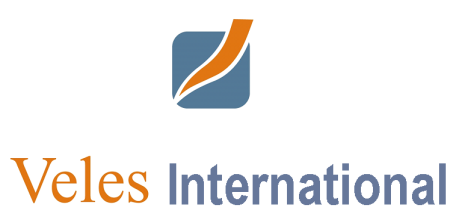 CASH TRANSFER INSTRUCTION  Transfer of Funds from the Client’s accountClient Name: Date:  Details of the bank account (for all currencies except RUB)  Details of the bank account (for RUB transfers only)Agreement No.Date of the AgreementCurrencyAmount (in figures)Amount (in letters)Account No of Beneficiary with Beneficiary’s Bank Beneficiary`s Bank INN Beneficiary`s Bank BICClient Signature:Corporate sealThe following section must be completed by the person authorized to receive the InstructionThe following section must be completed by the person authorized to receive the InstructionThe following section must be completed by the person authorized to receive the InstructionThe following section must be completed by the person authorized to receive the InstructionThe following section must be completed by the person authorized to receive the InstructionThe following section must be completed by the person authorized to receive the InstructionName:Signature:Signature:Date:Time: